10th February 2020Dear ParentsSpring Term Parent, Pupil, Teacher Consultation Meetings - Thursday 12th March 3.30pm to 6.30pm & Monday 16th March 3.30pm to 6.30pmWe are inviting parents to come with their child to meet the teacher and discuss their child’s progress / work. The reason we would like children to be present at the consultation is because at St Peter’s, we believe, that having the children involved in their learning has a hugely positive impact on their progress. Children will have a chance to celebrate their work with parent/s and together we can focus on the progress they have made since the last consultation meeting. As the children will be attending we are not offering appointment times after 6:30pm so it doesn’t get too late for them.The children’s exercise books and topic books will be available for them to show you the work they have done so far this year. The books will be outside their classroom in trays so you can sit and look through these before or after meeting their teacher.During the conversation with their teacher and parent/s, children will be able to talk about their successes (‘STARS’) and what they are working on next (‘WISHES’). We can praise them for what they’ve achieved and discuss future targets.Each appointment will last 10 minutes only. If there needs to be further discussion, an additional appointment will need to be made at a later date.  We would be grateful if you could indicate which three times suit you the most. You can indicate preference by labelling them 1, 2 & 3. Please return the completed slip by Friday 28th February to your child’s teacher.  If you have more than one child at St Peter’s please include all children for whom you would like an appointment on one form and return it to the teacher of your eldest child. Appointments will be notified to you on Thursday 5th March. If you would prefer to speak to your child’s teacher without your child present, please make an additional separate appointment directly with them. Yours sincerely,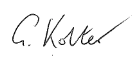 Giles KolterHeadteacherConsultation Meetings – Spring Term 2020Name of Child/ren: 	…………………………………………………...……… Class: ……………………………………………………………………...….….  Class: ……………………………………………………………………...……..  Class: …………………Please tick three different half hour slots that you can make to allow for flexibility of appointments. You can indicate preference by labeling them 1,2 & 3. We will send you a note as to your exact time on Thursday 5th March, after collating all the requests.	Thursday 12th March	Monday 16th March	3.30pm to 4.00pm		3.30pm to 4.00pm			4.00pm to 4.30pm		4.00pm to 4.30pm			4.30pm to 5.00pm		4.30pm to 5.00pm				5.00pm to 5.30pm		5.00pm to 5.30pm		5.30pm to 6.00pm		5.30pm to 6.00pm		6.00pm to 6.30pm		6.00pm to 6.30pm		Mr Kolter will be available during each consultation session if you require a separate appointment with him.  Please contact the office if you wish to make an appointment with him.Signature: ………………………………………………………..……………  Date: …………………………Please return this slip to your child’s teacher by Friday 28th February.If you have more than one child at St Peter’s please include all children for whom you would like an appointment on this form and return it to the teacher of your eldest child. 